CLIPPING PORTAIS – SINDSERM – 19 DE FEVEREIRO DE 2018PORTAL GP1: https://www.gp1.com.br/noticias/servidores-municipais-de-teresina-podem-deflagrar-greve-em-marco-428747.html 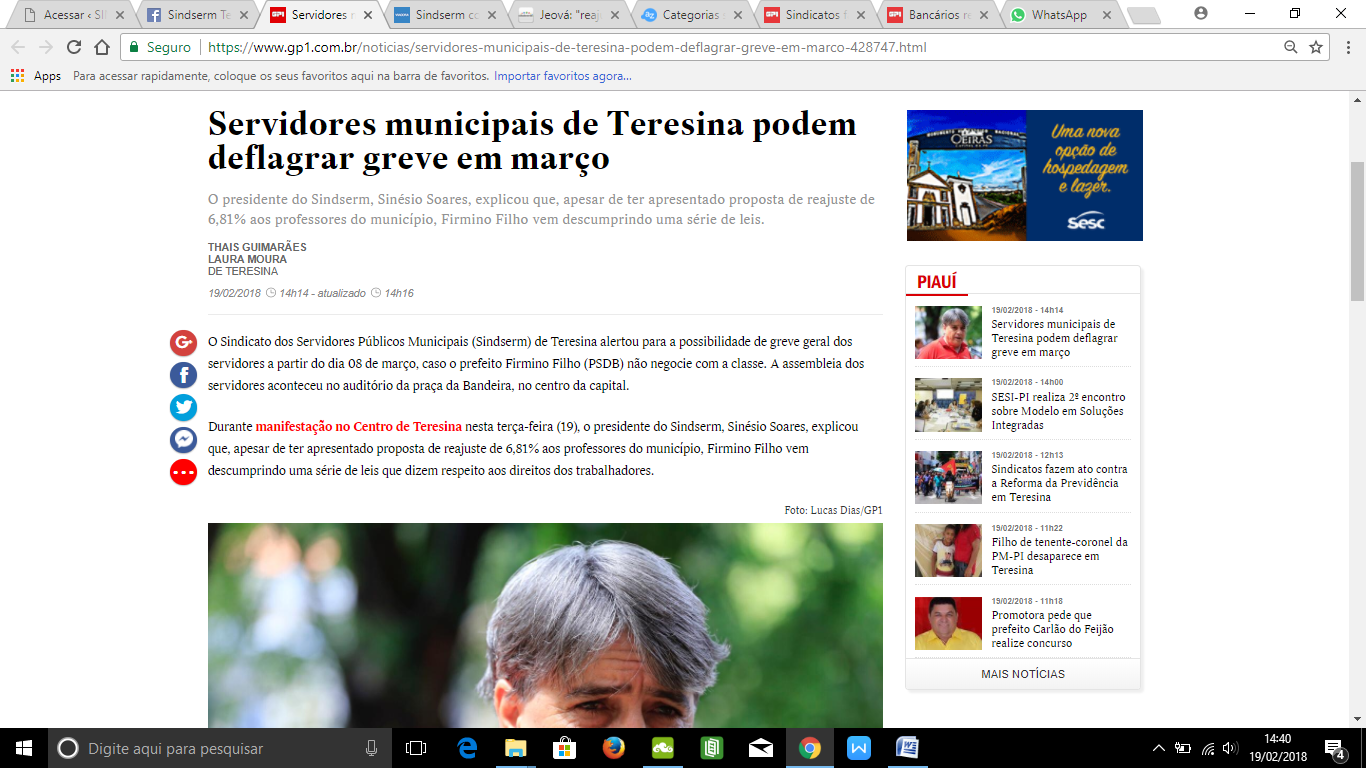 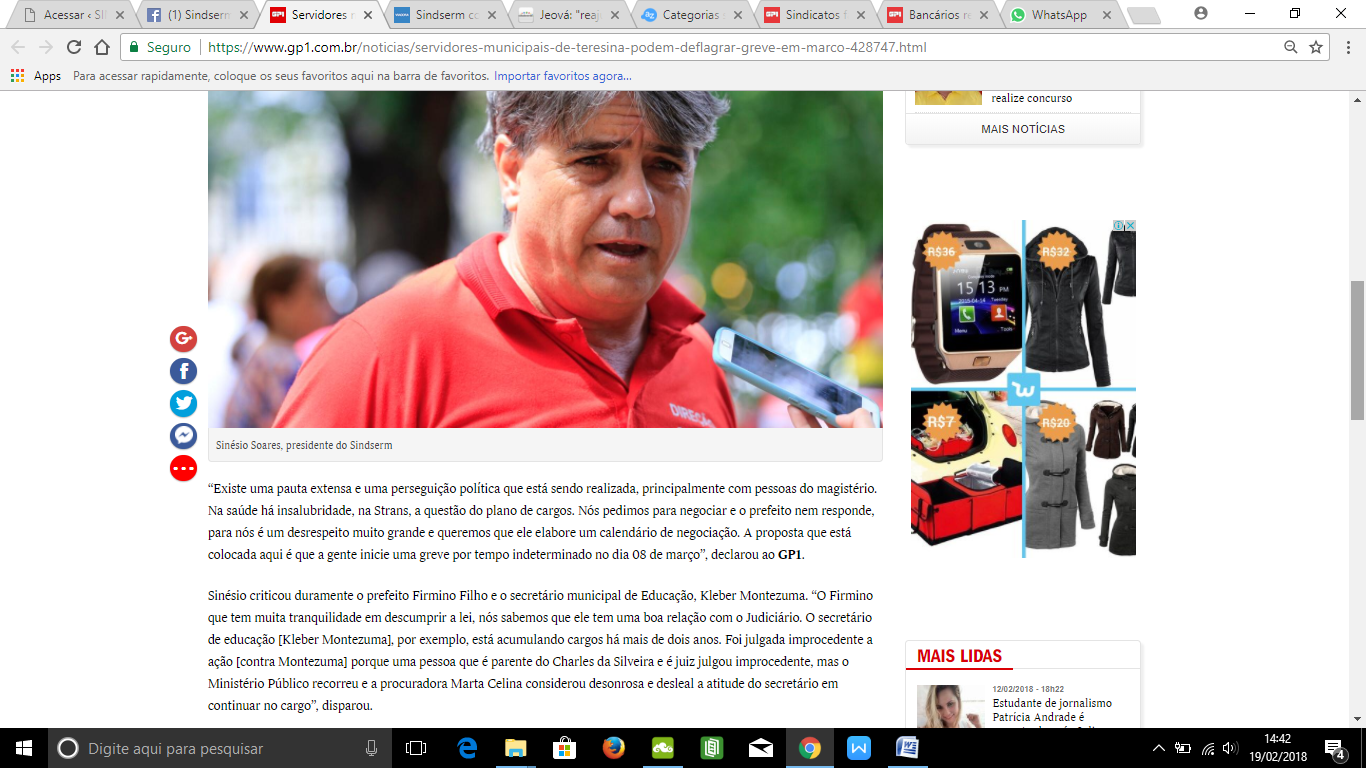 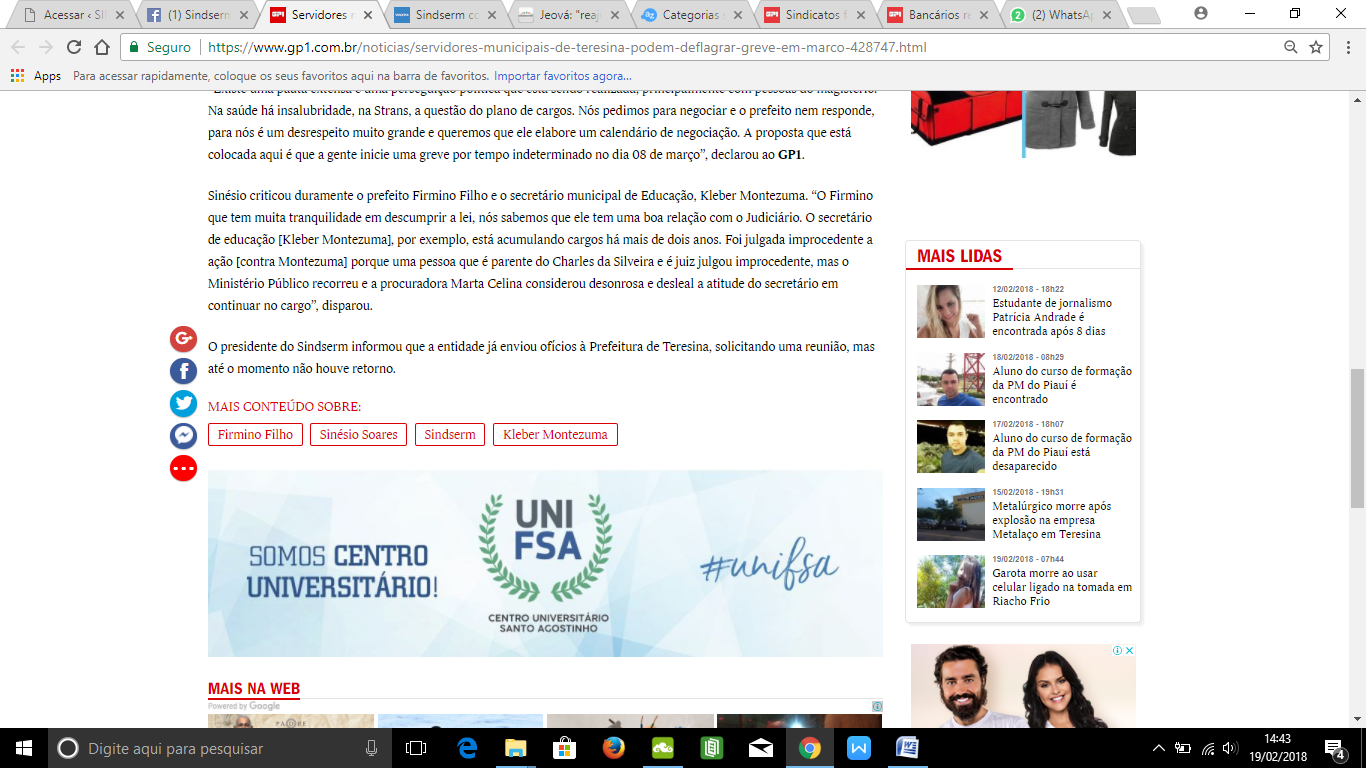 CLIPPING PORTAIS – SINDSERM – 19 DE FEVEREIRO DE 2018PORTAL VI AGORA: https://www.viagora.com.br/noticias/sindserm-cobra-reajuste-dos-professores-de-teresina-na-camara-67028.html  PiauíSindserm cobra reajuste dos professores de Teresina na CâmaraSegundo o Sidserm, foi alertado ao legislativo que, além do reajuste do piso, o prefeito deve fazer a revisão geral anual de salários.ISABELA DE MENESES
DE TERESINA
17/02/2018  09h22O Sindicato dos Servidores Públicos Municipais de Teresina (Sindserm) estiveram na Câmara Municipal nessa sexta-feira (16). O encontro foi para tratar da mensagem enviada pela Prefeitura Municipal de Teresina (PMT) e o projeto que reajusta o vencimento de professores da rede.Foto: Gabriel Soares/ViagoraO presidente do Sindserm, Sineas Soares.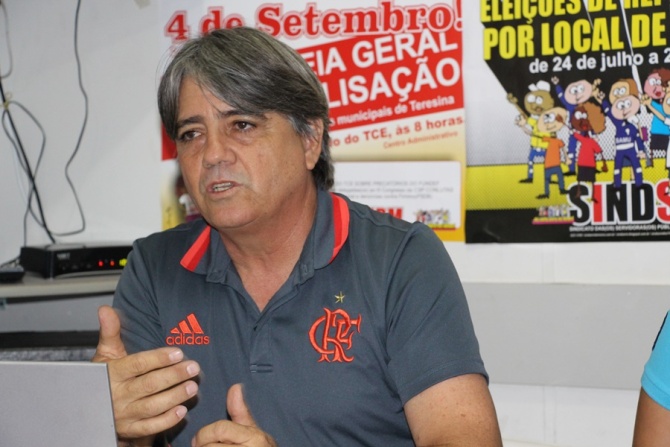 Segundo o Sidserm, foi alertado ao legislativo que, além do reajuste do piso, o prefeito deve fazer a revisão geral anual de salários para todos os 22 mil servidores, não concedida em 2017, como também fazer as promoções e progressões previstas em lei.“A adequação do piso salarial do magistério municipal ao Piso Salarial Profissional Nacional (PSPN) é uma determinação da Lei Federal nº 11.738 e implica em reajuste linear de 6,81% nos salários. A alteração proposta pelo SINDSERM se refere à inclusão, neste mesmo percentual, de duas gratificações que permaneceram congeladas e são específicas do magistério”, alega o Sindicato.CLIPPING PORTAIS – SINDSERM – 19 DE FEVEREIRO DE 2018PORTAL CIDADE VERDE: https://cidadeverde.com/temporeal/89747/jeova-reajuste-salarial-dos-professores-sera-votado-ate-quinta-feiraJeová: "reajuste salarial dos professores será votado até quinta-feira"17/02/18, 08:02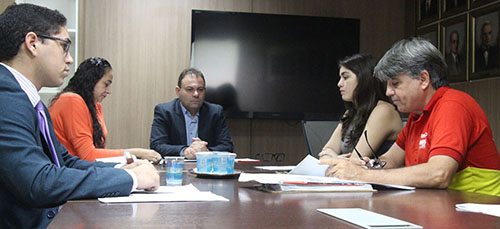 O  presidente da Câmara Municipal de Teresina se reuniu nesta sexta-feira,16, com representantes do Sindicato dos Servidores  para tratar de dois projetos relacionados aos professores da rede municipal de ensino.O primeiro prevê o reajuste salarial, para adequar o magistério de Teresina ao piso nacional da categoria. O segundo é de avaliação de desempenho. De acordo com Jeová Alencar (PSDB), a mensagem enviada pelo Palácio da Cidade que visa o reajuste do piso salarial já deve ser votada na próxima semana. “É uma categoria de extrema importância e essa pauta deve ser tratada com urgência, então, acredito que até a próxima quinta-feira já estaremos colocando em votação” explicou. A vereadora Cida Santiago (PHS) participou do encontro com dirigentes do Sindserm.CLIPPING PORTAIS – SINDSERM – 19 DE FEVEREIRO DE 2018PORTAL AZ: https://www.portalaz.com.br/noticia/geral/412359/categorias-se-reunem-e-aderem-a-greve-geral-na-proxima-segunda-feira-em-teresiCategorias se reúnem e aderem a greve geral na próxima segunda-feira em TeresinaA assembleia geral está marcada para às 8h, no dia 19 de fevereiro, no Teatro de Arena. Às 10h as categorias reunidas realizarão um ato públicoDa Redação do Portal AZ17 de Fevereiro de 2018, 10:47Em Assembleia Geral do Sindicato dos Servidores Públicos Municipais de Teresina (SINDSERM), realizada nesta semana os servidores aprovaram uma greve geral para a próxima segunda-feira (19/02). A categoria vai participar da agenda de lutas nacional marcada para esta data contra a Reforma da Previdência, com possibilidade da greve municipal continuar por tempo indeterminado, o que será analisado em nova assembleia na mesma data.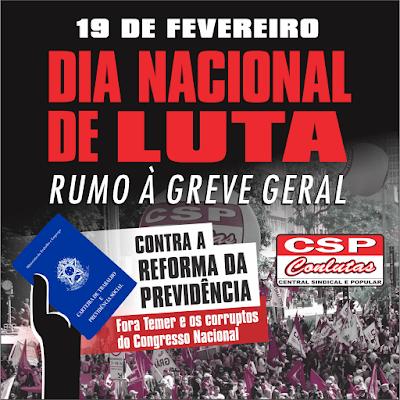 A intenção de colocar a Reforma da Previdência para votação até o fim deste mês de fevereiro tem reunido lideranças do governo na Câmara Federal para articular todos os acordos possíveis que façam o projeto passar ainda este ano. Mesmo com alterações, a essência do texto continua a mesma e significa o fim do direito à aposentadoria para a classe trabalhadora.Se a reforma for aprovada, a idade mínima aumenta, ficando em 65 anos para homens e 62 anos para as mulheres. Além disso, para receber o benefício integral, o(a)trabalhador(a) terá de contribuir 40 anos, ou 15 anos para recebimento proporcional. Mudanças na regra de transição podem aumentar o tempo de serviço do contribuinte e os novos cálculos reduzirão o valor final do benefício.Outro ponto é a redução da pensão por morte que será reduzida à metade, com um adicional de 10% a cada dependente com até 18 anos de idade. Os produtores rurais só poderão se aposentar após 15 anos de contribuição comprovada. E para completar as mentiras usadas pelo governo, querem colocar na cabeça da população que os(as) servidores(as) são privilegiados(as). No entanto, sabemos que o setor é submetido as mesmas regras do serviço privado, as categorias pagam 11% dos salários para a previdência e continuam o pagamento mesmo depois de aposentados.Os governistas já chegam a admitir que não tem maioria na Câmara para aprovar a reforma. E para enterrarmos de vez este projeto nefasto, vamos construir e realizar uma grande Greve Geral que está sendo convocada pelas centrais sindicais em todo o país. Ela será fundamental para barrar a Reforma da Previdência.A assembleia geral está marcada para às 8h, no dia 19 de fevereiro, no Teatro de Arena. Às 10h as categorias reunidas com todos os movimentos sociais e sindicais realizarão um grande ato público do Dia Nacional de Lutas.